開催日　　令和３年１２月２０日（月）時　間　　午前１０時３０分～1 2時会　場　　芋井公民館　調理室　　　　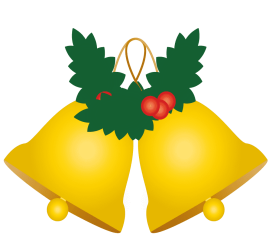 定　員　　１２名（先着順）参加費　　５００円（材料費）持ち物　　マスク・エプロン・持ち帰り用容器＊お申込み　　芋井公民館の窓口または、電話・FAX・E-mailでのお申し込みを受け付けます。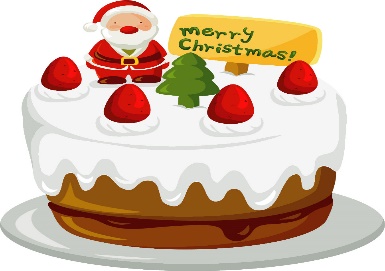 